PIELIKUMS NR.3Iekštelpu apdares un aprīkojuma trūkumu fotofiksācija, pēc paveiktiem remontdarbiem Daugavpils dzelzceļu stacijas ēkā Stacijas ielā 44, Daugavpilī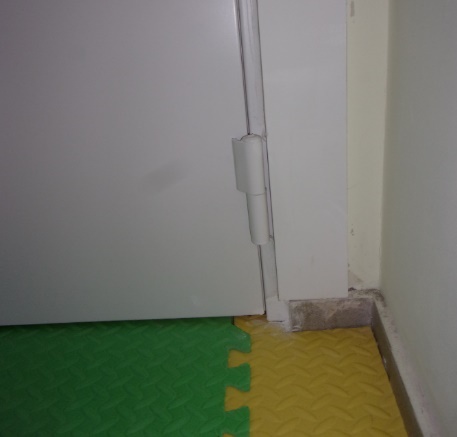 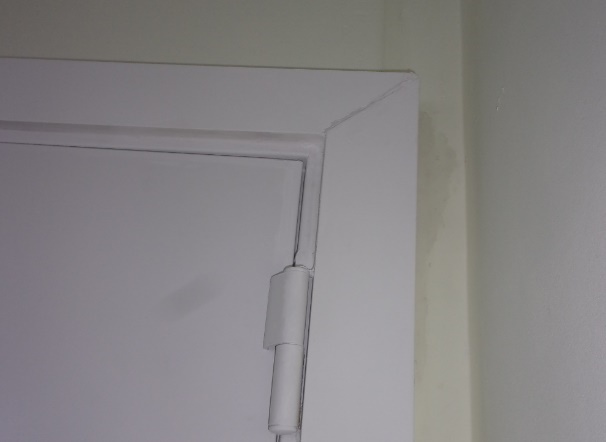 Att.1. Ugunsdrošo durvju apmales                 Att.2. Ugunsdrošo durvju apmales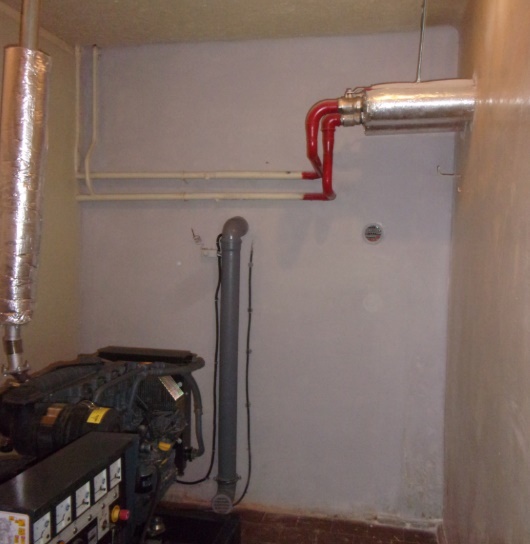 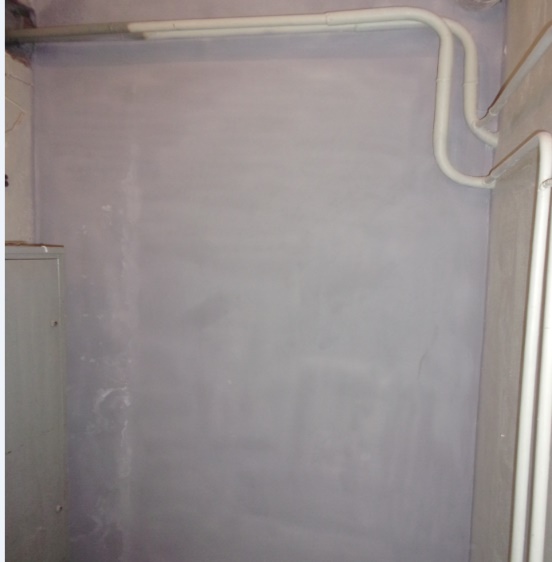 Att.3. Iekšsienas apdare                                Att.4. Iekšsienas apdare      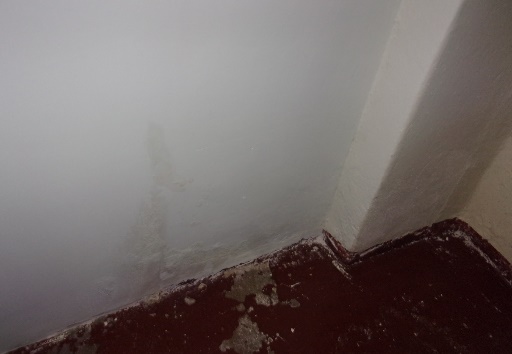 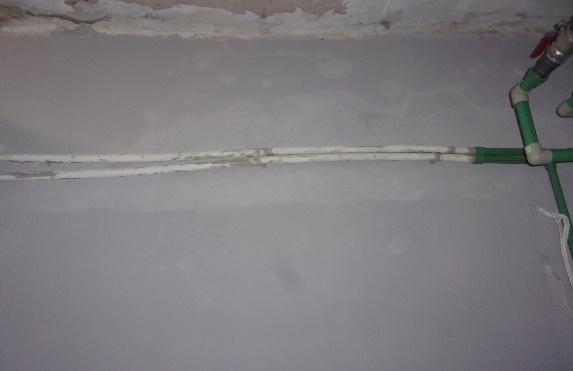 Att.5. Iekšsienas apdare                                 Att.6. Iekšsienas apdare            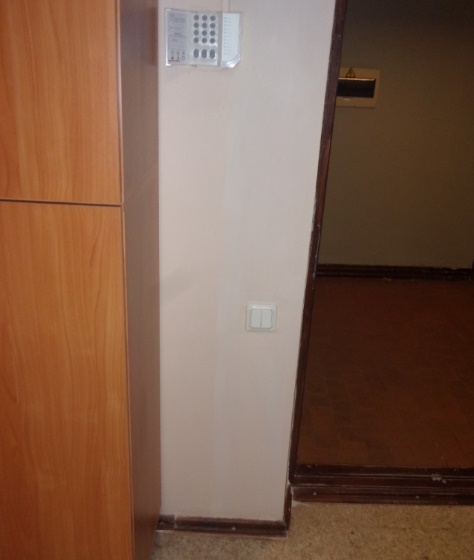 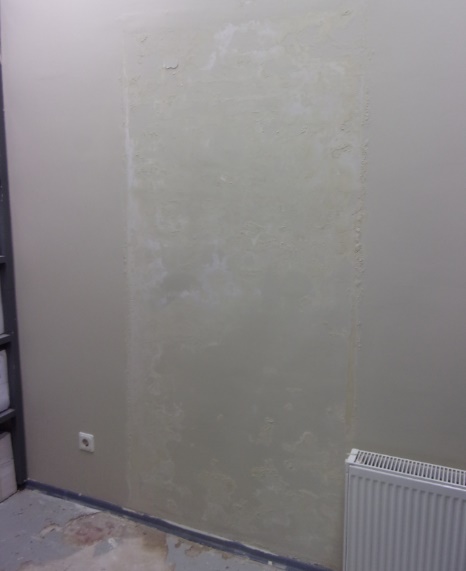 Att.7. Iekšsienas apdare                                   Att.8. Iekšsienas apdare ar tapetēm        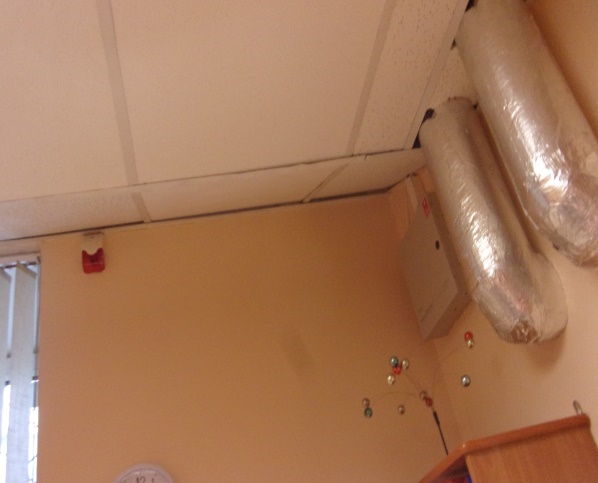 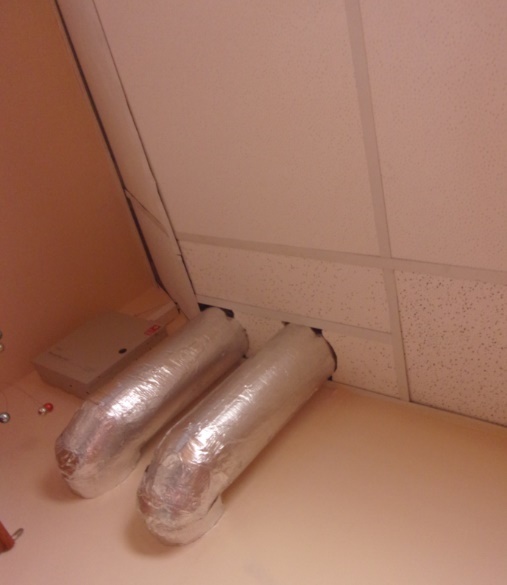 Att.9. Piekargriestu savienošanas                          Att.10. Esošie piekargriesti mezgls ar siltumcaurulēm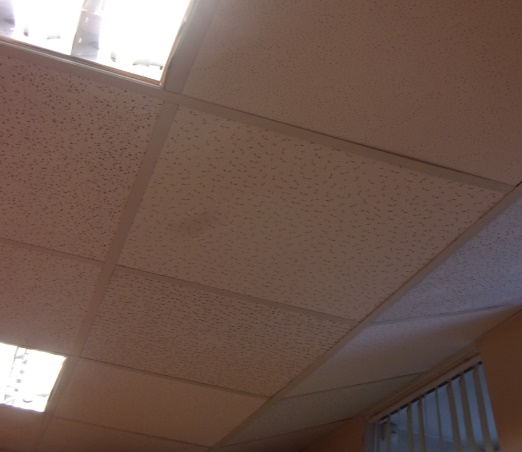 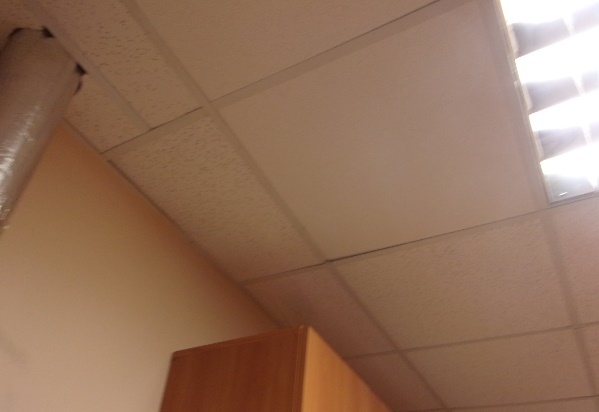 Att.11. Esošie piekargriesti                                     Att.12. Esošie piekargriesti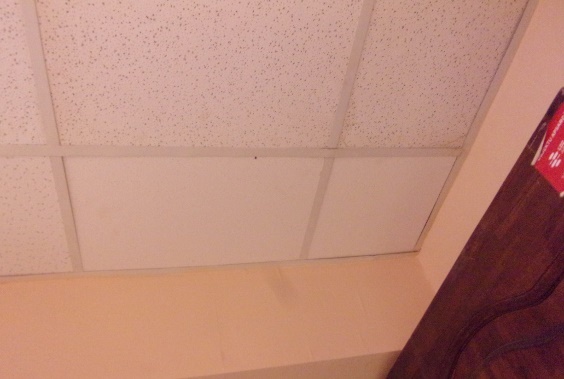 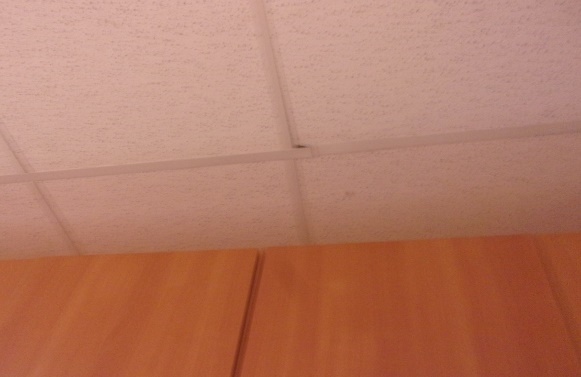 Att.12. Esošie piekargriesti                                Att.13. Esošie piekargriesti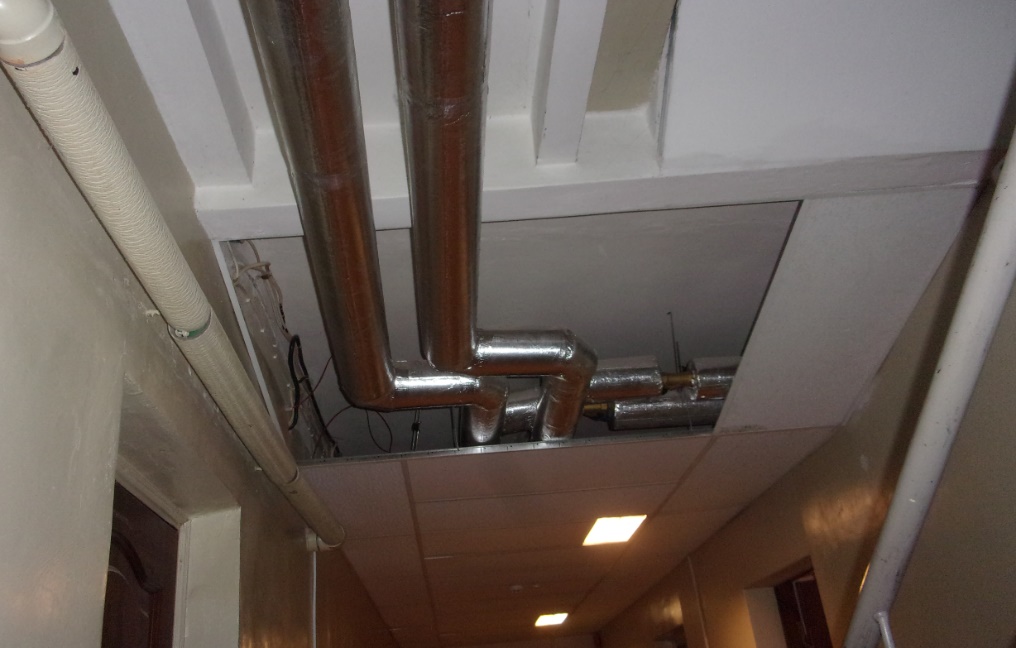 Att.14. Piekargriestu trūkuma vieta 